О внесении изменений в постановление администрации муниципального района «Корткеросский» от 29 июня 2018 года № 616 «Об оплате труда работников муниципальных образовательных организациймуниципального района «Корткеросский» П О С Т А Н О В Л Я Ю:1. Внести в постановление администрации муниципального района «Корткеросский» от 29 июня 2018 года № 616 «Об оплате труда работников муниципальных образовательных организаций муниципального района «Корткеросский» изменения согласно приложению (далее – приложение)2. Настоящий Приказ вступает в силу по истечении десяти дней после его официального опубликования, за исключением положений для которых абзацем вторым и третьим настоящего пункта установлен иной срок вступления в силу.Положения подпункта «а» пункта 1 приложения к настоящему Постановлению, вступает в силу с 1 октября 2018 года.Положения подпункта «б» пункта 2 приложения к настоящему Постановлению, вступают в силу с 1 января 2019 года.3. Контроль за исполнением настоящего Постановления оставляю за собой.И.о.  Руководителя                                                К.А. СажинПриложение к постановлению администрации муниципального района «Корткеросский» от «30» августа 2018 г.  № 909  Изменения,вносимые в постановление администрации муниципального района «Корткеросский» от 29 июня 2018 года № 616 «Оплата труда работников муниципальных образовательных организаций муниципального района «Корткеросский»В постановлении администрации муниципального района «Корткеросский»  от 29 июня 2018 года № 616 «Об оплате труда работников муниципальных образовательных организаций муниципального района «Корткеросский»:в Приложении об оплате труда работников муниципальных образовательных организаций муниципального района «Корткеросский», утвержденным Постановлением (приложением):раздел 2 «Должностные оклады (оклады, ставки заработной платы) руководителей, специалистов, служащих и рабочих Организаций»:а) таблицу пунктом 1 заменить таблицей следующего содержания:«»;2. в разделе 3 «Размеры повышения должностных окладов (ставок заработной платы) работников Организаций»:а) в наименовании, в примечании слова «должностных окладов (ставок заработной платы)» заменить словами «должностных окладов (окладов, ставок заработной платы)» в соответствующем падеже;б) в таблице:позицию 2 изложить в следующей редакции:« »;3. в разделе 4 «Выплаты компенсационного характера работникам Организаций»:а) в подпункте 2.2 пункта 2:в графе 3 позиции 1 таблицы слова «от 0,2 до 1 за каждого обучающегося в классе, но не более 25 за класс» заменить словами «от 10 до 30»;   б) в пункте 4: таблицу изложить в следующей редакции:«»;в) дополнить пунктом 8 следующего содержания:«8. Работникам, месячная заработная плата которых ниже минимального размера оплаты труда, полностью отработавшим за этот период норму рабочего времени и выполнившим нормы труда (трудовые обязанности), производятся доплаты до уровня минимального размера оплаты труда».4. в разделе 5 «Выплаты стимулирующего характера работникам Организаций»:а) в подпункте 5.2 пункта 5 абзац 2, 3, 4 изложить в следующей редакции: «- за подготовку призеров Республиканского этапа олимпиады школьников,  Регионального чемпионата «Молодые профессионалы» (WorldSkillsRussia) Республики Коми, республиканских этапов Всероссийской олимпиады профессионального мастерства обучающихся  по укрупнённым группам специальностей среднего профессионального образования, Регионального этапа Национального чемпионата по профессиональному мастерству  среди инвалидов и лиц с ограниченными возможностями здоровья (далее – ОВЗ) «Абилимпикс» в Республике Коми - в размере не менее 3000 рублей за каждого призера;- за подготовку победителей Республиканского этапа олимпиады школьников, Регионального чемпионата «Молодые профессионалы» (WorldSkillsRussia) Республики Коми, республиканских этапов Всероссийской олимпиады профессионального мастерства обучающихся  по укрупнённым группам специальностей среднего профессионального образования, Регионального этапа Национального чемпионата по профессиональному мастерству  среди инвалидов и лиц с ОВЗ «Абилимпикс» в Республике Коми, а также призеров Всероссийского этапа олимпиады школьников, победителей и призеров отборочных этапов Национального чемпионата «Молодые профессионалы» (WorldSkillsRussia),  Всероссийского этапа олимпиады обучающихся средних профессиональных организаций - в размере не менее 5000 рублей за каждого победителя и призера;- за подготовку победителей Всероссийского этапа олимпиады школьников, а также победителей и призеров Национального чемпионата «Молодые профессионалы» (WorldSkills Russia)», Всероссийской олимпиады профессионального мастерства обучающихся  по укрупнённым группам специальностей среднего профессионального образования, Национального чемпионата по профессиональному мастерству  среди инвалидов и лиц с ОВЗ «Абилимпикс»  - в размере не менее 7000 рублей за каждого победителя.»;б) пункт 6 изложить в следующей редакции:«6. Единовременные выплаты указанные в п. 5 настоящего раздела  устанавливаются работникам только по тому месту работы, где работником были подготовлены  выпускники, получившие по результатам Единого государственного экзамена по общеобразовательным предметам от 80 до 100 баллов, а также призеры и победители Республиканских и Всероссийских этапов олимпиад школьников, Регионального, Отборочного и Национального чемпионатов «Молодые профессионалы» (WorldSkills Russia)», Национального чемпионата по профессиональному мастерству  среди инвалидов и лиц с ОВЗ «Абилимпикс», в том числе Регионального этапа, Всероссийского этапа олимпиады обучающихся средних профессиональных организаций.»;5. в разделе 8 «Порядок регулирования уровня заработной платы руководителя, заместителей руководителя и главного бухгалтера:а) исключить п. 3;б) абзац второй пункта 10 дополнить предложением следующего содержания:«Размер надбавок, в процентах к должностному окладу (окладу, ставке заработной платы) заместителя руководителя, главного бухгалтера не должен превышать 90 процентов размера стимулирующих выплат руководителя, установленного приказами Управлением образования АМР «Корткеросский», Управлением культуры и национальной политики АМР «Корткеросский», Отделом физической культуры и спорта АМР «Корткеросский».».«Кöрткерöс» муниципальнöй районса администрация Администрация  муниципального района «Корткеросский» ШУÖМ                                    ШУÖМ                                    ШУÖМ                                    ШУÖМ                                   ПОСТАНОВЛЕНИЕ ПОСТАНОВЛЕНИЕ ПОСТАНОВЛЕНИЕ ПОСТАНОВЛЕНИЕ от 30 августа 2018 года                                     от 30 августа 2018 года                                     №  909 №  909 (Республика Коми, Корткеросский район, с. Корткерос)(Республика Коми, Корткеросский район, с. Корткерос)(Республика Коми, Корткеросский район, с. Корткерос)(Республика Коми, Корткеросский район, с. Корткерос)№п/пНаименование должности и требования к квалификацииДолжностной оклад (в рублях) в зависимости от группы по оплате труда руководителейДолжностной оклад (в рублях) в зависимости от группы по оплате труда руководителейДолжностной оклад (в рублях) в зависимости от группы по оплате труда руководителейДолжностной оклад (в рублях) в зависимости от группы по оплате труда руководителей№п/пНаименование должности и требования к квалификацииIгруппаIIгруппаIIIгруппаIVгруппа1234561.Руководитель        (директор, начальник, заведующий) Организации131101258012080115902.Заместители руководителей (директора, начальника, заведующего), главный бухгалтер107151060910504104003.Главные специалисты (главный инженер, главный механик), заведующий библиотекой организации104001040010400104002.Педагогическим работникам за наличие:первой квалификационной категориивысшей квалификационной категории2040Категории молодых специалистовРазмер доплат, в процентах к должностному окладу (окладу, ставке заработной платы)12Молодым специалистам:имеющим диплом о высшем образовании или среднем профессиональном образовании и прибывшим на работу в Организации, расположенные в сельских населенных пунктах30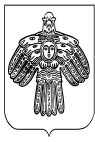 